Во время экзамена участникам ЕГЭ запрещается: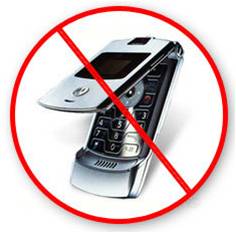 Иметь при себе:уведомление о регистрации на экзамены,средства связи,электронно-вычислительную технику,фото-, аудио- и видеоаппаратуру,справочные материалы (кроме разрешенных, которые содержатся в КИМ), письменные заметки и иные средства хранения и передачи информации.Выносить из аудиторий и ППЭ экзаменационные материалы (далее – ЭМ) на бумажном и (или) электронном носителях.Выносить из аудиторий письменные принадлежности, письменные заметки и иные средства хранения и передачи информации.Фотографировать ЭМ.Разговаривать между собой.Обмениваться любыми материалами и предметами с другими участниками ЕГЭ.Переписывать заданий КИМ в черновики со штампом образовательной организации ЕГЭ.Произвольно выходить из аудитории и перемещаться по ППЭ без сопровождения организатора вне аудитории Всем участникам ЕГЭ ЗАПРЕЩЕНО иметь на территории ППЭ МОБИЛЬНЫЕ ТЕЛЕФОНЫ! 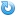 